                       编号：JDAZ-2022-ZX神东天隆集团机电安装工程有限责任公司关于购置WC80Y(A)支架车技 术 要 求  甲  方：神东天隆集团机电安装工程有限责任公司审核方：内蒙古神东天隆集团股份有限公司机电动力部2022年11月21日                                           编号：JDAZ-2022-ZX技 术 要 求甲  方：神东天隆集团机电安装工程有限责任公司审核方：内蒙古神东天隆集团股份有限公司机电动力部 一、基本信息：基本参数：基本要求：随机配件（单台）随机备件(单台)（二）技术资料 供货方需提供以下技术资料，数量为每车各6份；    1) 整车及防爆部件的煤矿安全标志准用证复印件及电子版；    2) 使用说明书（纸质版和电子版）；3）备件图册（纸质版和电子版）；4）整车第三方检测报告原件一份。其他或环境要求：（一） 设计、制造、检验标准设计和制造符合适用中国最新版国家标准(GB)、煤炭标准(MT)。标准如与使用方所执行的标准不一致时，取高标准执行，其他标准按国标、部标或行业标准制造验收。GB 3836.1  爆炸性气体环境用电气设备  第1部分：通用要求(GB 3836.1-2000.eqv IEC 60079-0:1998)GB 3836.2  爆炸性气体环境用电气设备  第2部分：隔爆型“d”(GB 3836.2-2000.eqv IEC 60079-1:1990)GB 3836.3  爆炸性气体环境用电气设备  第3部分：增安型“e”(GB 3836.3-2000.eqv IEC 60079-7:1990)GB 3836.4  爆炸性气体环境用电气设备  第4部分：本质安全型“i”(GB 3836.4-2000.eqv IEC 60079-11:1999)MT 990-2006  矿用防爆柴油机通用技术条件MT/ T 989-2006  矿用防爆柴油机无轨胶轮车通用技术条件AQ 1064-2008  煤矿用防爆柴油机无轨胶轮车安全使用规范《煤矿安全规程》(2016版)质量保证、付款方式及售后：1. 交货时间：中标通知书发出之日起算：70天内到货；晚到一天罚款合同总价的5‰。2. 质保期：整车质保12个月。车辆闭式泵、辅助泵、启动马达、发动机及附件、各个阀组、转向器、风动箱、前桥、减速器、行走马达、散热器总成（水散、油散）、转向油缸、提升油缸、发电机、轮胎、水泵、气泵、涡轮增压器、排气支管、整车机架及销套、保护系统相关配件、电控系统相关配件质保12个月；剩余其它所有配件、管路、电气、仪表、组件质保6个月。质保期内，特种车辆在正常使用过程中发生任何异常故障，供货方应及时赶往现场更换所需配件，直至特种车辆恢复正常运行。3. 供货方负责提供长期的优惠备件供应，若供货方某种备件停止生产或产品升级，将负责为使用方提供该备件的同等功能的替代品，或为所提供的产品进行升级服务。4.车辆做好防锈漆处理，面漆颜色为白色，部分地方喷绘红色和黄色反光漆。5.提供国三发动机故障检测仪。6.在车辆使用期间，供货方派技术人员免费为使用方提供技术支持、培训、现场指导。7.质保期内因设备制造不良或配套产品质量问题而造成设备损坏或不能正常运行的，供货方应免费维修并更换零部件,车辆使用地点距离我公司（天隆机电安装公司）200公里以内，供货方售后人员两小时内到达施工现场进行售后维修；车辆使用地点距离我公司200-500公里以内，供货方售后人员6小时内到达施工现场进行售后维修（包括节假日）。如供货方未在规定时间内进行售后维修（抢修），影响使用方正常生产任务，每次处罚供货方5000元。8.随机配件在车辆到货后1个月之内全部到货。9.付款方式以合同为准。签 字  页甲  方（章）：神东天隆集团机电安装工程有限责任公司单位分管领导：                  经办人：审批日期：          年     月     日                 审核方（章）：内蒙古神东天隆集团股份有限公司机电动力部单位分管领导：                  经办人：审批日期：          年     月     日 名称规格型号单位数量资金来源交（提）货时间及地点支架车WC80Y(A)台2交货时间：中标后70天内。       交货地点：神东天隆集团机电安装工程有限责任公司2.1 工作条件路面最小宽度(mm)50002.1 工作条件巷道最低高度(mm)25002.2 整车参数机构类型U形框架链式吊装2.2 整车参数额定负载(kg)800002.2 整车参数适应支架中心距（mm）2050、17502.2 整车参数整车重量(kg)420002.2 整车参数整车外形尺寸(mm) 10350×4160×21252.2 整车参数最大不可拆件分尺寸(mm) 3898×2180×1300(前机架)4352×700×1200(后机架)2.2 整车参数最小离地间隙(mm) ≥2502.2 整车参数速度(km/h) 0～15(空载)2.2 整车参数速度(km/h) 0～10(满载)2.2 整车参数对地比压(MPa)0.902.2 整车参数内转弯半径(mm)≥48002.2 整车参数外转弯半径(mm)≤86002.2 整车参数牵引力(kN)≥3202.3 驱动装置柴油发动机型式（华柴发动机）直列六缸、电控喷油、增压中冷、强制水冷2.3 驱动装置额定功率(kW)2602.3 驱动装置启动方式压缩空气启动（进口件）2.3 驱动装置冷却方式强制水冷却2.3 驱动装置油箱容积(L) 2802.4进排气系统进气方式空气滤清器+废气涡轮增压器+空气关断阀2.4进排气系统排气方式防爆阻火器+水洗箱2.4进排气系统尾气排出温度(℃)＜702.4进排气系统尾气排放指标符合国Ⅲ排放2.5 传动系统传动型式静液机械传动2.5 传动系统泵型式柱塞变量泵（进口件）2.5 传动系统马达型式柱塞变量马达（进口件）2.5 传动系统减速器青岛银菲特2.5 传动系统工作制动方式液压背压制动+湿式弹簧制动2.5 传动系统工作制动距离(mm)≤80002.5 传动系统紧急制动方式弹簧制动液压释放2.5 传动系统紧急制动距离(mm)≤80002.5 传动系统驱动方式全时六驱2.5 传动系统变速方式无极变速2.5 传动系统工作压力(MPa)382.6 驾驶系统驾驶室位置右前侧/正向驾驶2.6 驾驶系统座位1个2.6 驾驶系统座椅型式可调式气动减震座椅2.6 驾驶系统操纵内容起动、转向、加速、紧急制动、换挡及换向等2.6 驾驶系统转向方式 方向盘/液压双转向油缸2.6 驾驶系统铰接方式中央铰接式2.6 驾驶系统左右转向角度(°)452.7 液压系统辅泵型式柱塞变量泵（进口件）2.7 液压系统工作压力(MPa)202.7 液压系统排量(ml)452.7 液压系统液压油箱容积(L)5802.8 轮胎前轮充填轮胎/充填物：聚氨酯2.8 轮胎后轮橡胶实心轮胎2.9 警声装置类型气控喇叭2.9 警声装置操作方式手控按钮式2.9 警声装置声压值＞70dB(A)(40m处)2.10 灭火器灭火器数量22.10 灭火器灭火方式干式2.11 电气系统发电机隔爆永磁发电机2.11 电气系统防爆型式ExdI(隔爆型)2.11 电气系统前灯数量2个照明灯，2个信号灯2.11 电气系统尾灯数量2个照明灯，2个信号灯2.11 电气系统照明度及能见距离照明度(照明灯)：＞4lx(20m处)能见距离(信号灯)：＞60m2.11 电气系统倒车提示声光语音报警2.12 保护系统电保护符合MT 990-2006防爆柴油机技术条件2.13 故障检测故障检测仪每台车配带一个车辆故障检测仪2.14 噪声＜90dB(A)2.15其它供货方认为需要说明的事项/1、每台车符合运输2050mm中心距液压支架，另外每台车额外配做一个可拆卸窄型框架前部，可用于运输1750mm中心距（≤60吨）的液压支架。可拆卸框架上要带好大阀块、操作手柄、分配阀组，并且在可拆卸框架和U型框架连接处加装液管转接装置。  2、   可拆卸驾驶室如图    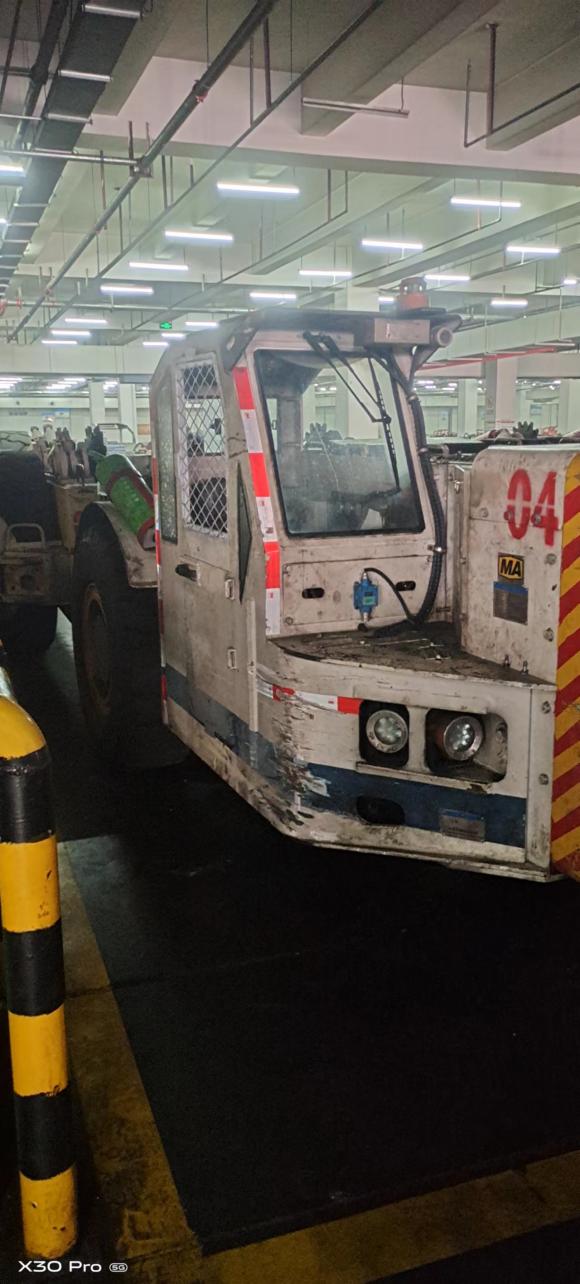 序号名   称物料编码单位数量备注1机油滤清器14010354件32燃油粗滤滤芯18006779件33燃油精滤滤芯18006780件34空气滤芯14006013件65第二水泵14000072件16胶管13000032件27水温表14012912件28机油压力表14006132件19水位控制机构17001642件110第二水泵用皮带18000377件111发电机皮带13000768件112闭式泵高压滤芯14001299件213回油滤芯14020394件214高压滤芯14020390件115吸油过滤器14001277件116压力表(25Mpa)14003548件117压力表(40Mpa)14003537件218压力表(6Mpa)14003540件119测压软管14004644件220测压软管14004640件221254液位计21000331件122油缸平衡阀14000483件123单向阀14000503件124安全阀14005966件125气管14013529米526扣压式软管接头芯子14010421件1027隔爆型调节器21003675件128矿用隔爆型机车照明灯21006248件129温度元件21006650件130实心止退器;325×288×27023002291件231隔爆兼本安型电控箱18007300件132温度传感器18007301件133机油压力传感器18007302件134进气压力传感器18007303件135矿用本安型位置传感器18007304件136矿用本安型位置传感器18007305件137转速传感器（凸轮，20mm）18007036件138转速传感器（曲轴，24mm）18007037件139转速传感器（曲轴，34mm）18007038件140泵体单元18006809件141ECU16AF电控单元18007314件142ECU16AF（yk）电控单元18007315件143ECU16AF(01)电控单元18007316件144ECU16AF（yk）线束Ⅰ（48芯）18007317件145ECU16AF（yk）线束Ⅱ（32芯）18007318件146ECU16AF线束Ⅰ（20芯）18007319件147ECU16AF线束Ⅱ（10芯）18007320件148ECU16AF（01）线束Ⅰ（81芯）18007321件149ECU16AF（01）线束Ⅱ（40芯）18007314件150隔离板组件18007315件151接线端子排18007316件152KXJ-4/24电控箱隔爆外壳18007317件153电源模块18007318件154显示屏件155闭式泵台256车辆故障检测仪台1